Date Received: ________________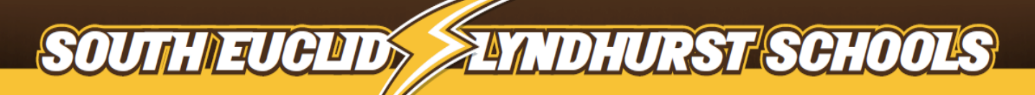 REFERRAL FOR GIFTED IDENTIFICATION		 (Please Print)	Position of Relationship to Student (Please check all that apply):       Administrator, Guidance Counselor, or Teacher         Parent/Legal Guardian     	 Self    	 PeerTHE STUDENT IS REFERRED FOR POSSIBLE IDENTIFICATION AS GIFTED IN THE FOLLOWING AREA(S):								Reason:_______________________________________________                                             ________/________/_____________                               Signature of Person Initiating Referral							DateNote: A parent/guardian may request assessment through verbal or written correspondence to the Building Administrator or to the Gifted Coordinator.  The parent/guardian must then complete the ‘Referral for Gifted Identification’ form and the ‘Parent Permission for Assessment’ form.  If the student or the student’s peer is making the referral, a parent signature on the ‘Parent Permission for Assessment’ form is still required.PLEASE COMPLETE THE NEXT PAGEThe assessments administered by the district are approved by the Ohio Department of Education.  The South Euclid Lyndhurst City School District typically uses one of the following individual testing instruments:InView Cognitive Abilities AssessmentTerra Nova Achievement TestsCogATNote:  Please see the Assessment Instruments Used for Gifted Identification Pamphlet for the complete list of group and individual testing instruments administered by the district.Please answer the following questions to help ensure testing accurately reflects your student’s ability and/or achievement.Is a second language spoken in the home?		 No		 YesIf yes, what language(s)?       Does your student have an IEP of 504 Plan?		 No		 Yes	If yes, please state which plan and the reason:       Does your student need accommodations for testing?	 No		 YesIf yes, please specify the accommodation(s):      Please use this space to provide any additional information about your child that you feel may affect testing:      Note: Once parent permission is received, the Gifted Coordinator will contact the student’s home school to schedule testing and will notify the parent/guardian of the testing date.  The Ohio Department of Education states that testing for gifted identification must occur within 90 days of the test referral date.PERMISSION Yes, I give permission for my child to be tested. No, I do not give permission for my child to be tested at this time.___________________________________     ___________________________________     _____/_____/________Please Print Parent/Guardian Name                  Signature of Parent/Guardian                             Date SignedPlease send the signed and completed forms to:	  	GREENVIEW CAMPUS, Room 203							Attn: Beverley Veccia, Gifted Coordinator							1825 South Green Road							South Euclid Ohio   44121Revised 10.29.19 by Beverley Veccia, Coordinator of Gifted ServicesStudent Name:      Student ID#:      Date of Birth:      School:       Teacher:      Grade:   Parent/Guardian Name(s):      Parent/Guardian Name(s):      Phone:      Street Address:      City:      Zip Code:      Referred By:      Referred By:      Referral Date:       Superior Cognitive Ability Specific Academic Ability       Mathematics       Science       Reading/Writing       Social Studies Creative Thinking Ability Visual/Performing Arts Ability  (Drawing/Painting, Music, Dance, Drama)Student Name:       Student ID#:      